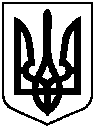 БЕРЕЗАНСЬКА МІСЬКА РАДАКИЇВСЬКОЇ ОБЛАСТІ(***)РІШЕННЯПро розгляд звернень громадян з питань землекористуванняВідповідно до статті 26 Закону України „Про місцеве самоврядування в Україні“,керуючись статтею 41 Конституції України, статтями 12, 20, 33, 34, 36, 40, 81, 86, 87, 88, 89, 116, 118, 120, 121, 186 Земельного кодексу України, статтями 22, 25, 26, 50, 55 Закону України „Про землеустрій“, Законом України „Про Державний земельний кадастр”, Законом України „Про оренду землі“, розглянувши заяви громадян, міська радаВ И Р І Ш И Л А:Відповідно до поданих заяв громадян, надати в користування на умовах оренди на 5 років земельні ділянки для городництва:Тимченко Алла Володимирівна (вул. Нова, 17, с. Садове, Броварський р-н, Київська обл.) земельна ділянка площею 0,1 га по вул. Фабрична в с. Садове Броварського району Київської області.Козько Геннадій Вікторович (***) земельна ділянка площею 0,60га по вул. Фабрична в с.Садове Броварського району Київської області.Глушина Людмила Сергіївна (***) земельна ділянка площею 0,12 га по вул. 50-річчя Перемоги в с. Садове Броварського району Київської області.Волошин Ольга Іванівна (***) земельна ділянка площею 0,08 га по вул. Дачна в с. Садове Броварського району Київської області.Повх Валерій Григорович (***) земельна ділянка площею 0,15 га по вул. 50-річчя Перемоги в с. Садове Броварського району Київської області.Кулиненко Олена Володимирівна(***) земельна ділянка площею 0,10 га по вул. 50-річчя Перемоги в с. Садове Броварського району Київської області.Пономаренко Світлана Іванівна (***) земельна ділянка площею 0,10 га по вул. 50-річчя Перемоги в с. Садове Броварського району Київської області.Івасенко Олена Анатоліївна (***) земельна ділянка площею 0,22 га по вул. Господарська в с. Садове Броварського району Київської області.Задорожня Оксана Миколаївна (***) земельна ділянка площею 0,08 га по вул. Господарська в с. Садове Броварського району Київської області.Гнатюк Олександр Миколайович (***) земельна ділянка площею 0,08 га по вул. Господарська в с. Садове Броварського району Київської області.Ковальова Людмила Михайлівна (***) земельна ділянка площею 0,05 га по вул. Господарська в с. Садове Броварського району Київської області.Головань Віктор Іванович (***) земельна ділянка площею 0,19 га по вул. 50-річчя Перемоги в с. Садове Броварського району Київської області.Чижевський Станіслав Георгійович (***) земельна ділянка площею 0,25 га по вул. 50-річчя Перемоги в с. Садове Броварського району Київської області.Биба Сергій Григорович (***) земельна ділянка площею 0,05 га по вул. Господарська в с. Садове Броварського району Київської області.Перепелиця Олена Олександрівна (***) земельна ділянка площею 0,08 га по вул. 50-річчя Перемоги в с. Садове Броварського району Київської області.Перепелиця Олексій Іванович (***) земельна ділянка площею 0,18 га по вул. 50-річчя Перемоги в с. Садове Броварського району Київської області.Янута Володимир Анатолійович (***) земельна ділянка площею 0,05 га по вул. 50-річчя Перемоги в с. Садове Броварського району Київської області.Орлова Олена Леонідівна (***) земельна ділянка площею 0,25 га по вул. 50-річчя Перемоги в с. Садове Броварського району Київської області.Матківський Василь Миколайович (***) земельна ділянка площею 0,09 га по вул. Господарська в с. Садове Броварського району Київської області.Сулима Сергій Володимирович(***) земельна ділянка площею 0,10га по вул. Фабрична в с. Садове Броварського району Київської області.Жабровець Роман Федорович(***) земельна ділянка площею 0,05 га по вул. Фабрична в с. Садове Броварського району Київської області.Куковальський Володимир Миколайович(***) земельна ділянка площею 0,06 га по вул. Вишнева в с. Садове Броварського району Київської області.Падалка Катерина Григорівна (***) земельна ділянка площею 0,12 га по вул. Господарська в с. Садове Броварського району Київської області.Євпак Юлія Анатоліївна (***) земельна ділянка площею 0,13 га по вул. Господарська в с. Садове Броварського району Київської області.Горбачевський Михайло Федорович(***) земельна ділянка площею 0,40 га по вул. Фабрична в с. Садове Броварського району Київської області.Гаврончук Євгенія Миколаївна (***) земельна ділянка площею 0,30 га по вул. 50-річчя Перемоги в с. Садове Броварського району Київської області.Шумська Любов Володимирівна (***) земельна ділянка площею 0,10 га по вул. Господарська в с. Садове Броварського району Київської області.Остапчук Людмила Анатоліївна (***) земельна ділянка площею 0,20 га по вул. Фабрична в с. Садове Броварського району Київської області.Шпильчин Сергій Богданович(***) земельна ділянка площею 0,10 га по вул. Господарська в с. Садове Броварського району Київської області.Кравченко Анна Іванівна(***) земельна ділянка площею 0,10 га по вул. Господарська в с. Садове Броварського району Київської області.Сергієнко Олексій Миколайович(***) земельна ділянка площею 0,12 га по вул. 50-річчя Перемоги в с. Садове Броварського району Київської області.Рашевський Володимир Григорович (***) земельна ділянка площею 0,30 га по вул. 50-річчя Перемоги в с. Садове Броварського району Київської області.Глушко Людмила Іванівна (***) земельна ділянка площею 0,15 га по вул. Фабрична в с. Садове Броварського району Київської області.Кучер Лідія Герасимівна(***) земельна ділянка площею 0,06 га по вул. Господарська в с. Садове Броварського району Київської області.Дараган Олена Миколаївна (***) земельна ділянка площею 0,10 га по вул. Господарська в с. Садове Броварського району Київської області.Реут Ганна Петрівна(***) земельна ділянка площею 0,08 га по вул. Господарська в с. Садове Броварського району Київської області.Овчіннікова Ніна Олексіївна (***) земельна ділянка площею 0,05 га по вул. Господарська в с. Садове Броварського району Київської області.Мельник Ольга Іванівна(***) земельна ділянка площею 0,07 га по вул. Господарська в с. Садове Броварського району Київської області.Сударенко Надія Іларіонівна (***) земельна ділянка площею 0,06 га по вул. Господарська в с. Садове Броварського району Київської області.Тригуб Катерина Володимирівна (***) земельна ділянка площею 0,06 га по вул. Господарська в с. Садове Броварського району Київської області.Антонова Ірина Володимирівна(***) земельна ділянка площею 0,34 га по вул. Господарська в с. Садове Броварського району Київської області.Ярмола Світлана Миколаївна(***) земельна ділянка площею 0,12 га по вул. Фабрична в с. Садове Броварського району Київської області.Поліщук Карина Сергіївна(***) земельна ділянка площею 0,60 га по вул. Фабрична в с. Садове Броварського району Київської області.Теліман Олександр Анатолійович(***) земельна ділянка площею 0,10 га по вул. Господарська в с. Садове Броварського району Київської області.Коваленко Валентина Миколаївна (***) земельна ділянка площею 0,08 га по вул. Господарська в с. Садове Броварського району Київської області.Ласкава Зінаїда Миколаївна(***) земельна ділянка площею 0,05 га по вул. Господарська в с. Садове Броварського району Київської області.Супрунов Сергій Анатолійович(***) земельна ділянка площею 0,08 га по вул. Господарська в с. Садове Броварського району Київської області.Мухінська Тетяна Анатоліївна(***) земельна ділянка площею 0,06 га по вул. Господарська в с. Садове Броварського району Київської області.Громенко Юлія Генадіївна(***) земельна ділянка площею 0,20 га по вул. Дачна в с. Садове Броварського району Київської області.Балакіна Тетяна Георгіївна (***) земельна ділянка площею 0,05 га по вул. 50-річчя Перемоги в с. Садове Броварського району Київської області.Максюта Тетяна Володимирівна (***) земельна ділянка площею 0,26 га по вул. Господарська в с. Садове Броварського району Київської області.Хуторна Галина Семенівна (***) земельна ділянка площею 0,02 га по вул. Господарська в с. Садове Броварського району Київської області.Скобін Раїса Іванівна (***) земельна ділянка площею 0,08 га по вул. Господарська в с. Садове Броварського району Київської області.Насташевська Віолетта Дмитрівна(***) земельна ділянка площею 0,16 га по вул. Фабрична в с. Садове Броварського району Київської області.Яценко Наталія Петрівна (***) земельна ділянка площею 0,30 га по вул. Фабрична в с. Садове Броварського району Київської області.Якименко Станіслава Казимирівна(***) земельна ділянка площею 0,05 га по вул. 50 річчя Перемоги в с. Садове Броварського району Київської області.Харченко Вадим Володимирович (***) земельна ділянка площею 0,22 га по вул. Господарська в с. Садове Броварського району Київської області.Шереметенко Микола Володимирович (***) земельна ділянка площею 0,10 га по вул. Господарська в с. Садове Броварського району Київської області.Миколенко Галина Василівна (***) земельна ділянка площею 0,12 га по вул. Господарська в с. Садове Броварського району Київської області.Ткачук Наталія Олександрівна (***) земельна ділянка площею 0,10 га по вул. 50-річчя Перемоги в с. Садове Броварського району Київської області.Бугаєнко Тетяна Григорівна (***) земельна ділянка площею 0,08 га по вул. Господарська в с. Садове Броварського району Київської області.Яксун Лідія Вікторівна (***) земельна ділянка площею 0,20 га по вул. Фабрична в с. Садове Броварського району Київської області.Ручковська Тетяна Сергіївна (***) земельна ділянка площею 0,20 га по вул. Фабрична в с. Садове Броварського району Київської області.Циханська Лідія Михайлівна (***) земельна ділянка площею 0,08 га по вул. Фабрична в с. Садове Броварського району Київської області.Ковтун Ігор Миколайович (***) земельна ділянка площею 0,06 га по вул. 50 річчя Перемоги в с. Садове Броварського району Київської області.Гура Оксана Петрівна (***) земельна ділянка площею 0,20 га по вул. Фабрична в с. Садове Броварського району Київської області.Богдан Ганна Степанівна (***) земельна ділянка площею 0,12 га по вул. Фабрична в с. Садове Броварського району Київської області.Кручко Володимир Юхимович (***) земельна ділянка площею 0,10 га по вул. Фабрична в с. Садове Броварського району Київської області.ЖевагаАльона Миколаївна (***) земельна ділянка площею 0,30 га у районі яру в с. Садове Броварського району Київської області.Яксун Станіслав Михайлович (***) земельна ділянка площею 0,25 га у районі яру в с. Садове Броварського району Київської області.Максименко Валентина Миколаївна (***) земельна ділянка площею 0,08 га біля кладовища в с. Садове Броварського району Київської області.Самойленко Володимир Іванович (***) земельна ділянка площею 0,20 га у районі яру в с. Садове Броварського району Київської області.Жевага Микола Іванович (***) земельна ділянка площею 0,12 га у районі яру в с. Садове Броварського району Київської області.Кутова Ніна Вікторівна (***) земельна ділянка площею 0,15 га у районі яру в с. Садове Броварського району Київської області.Горбачевська Людмила Сергіївна (***) земельна ділянка площею 0,12 га по вул. Фабрична в с. Садове Броварського району Київської області.Грій Віталій Федорович (***) земельна ділянка площею 0,25 га по вул. 50-річчя Перемоги в с. Садове Броварського району Київської області.Сабітов Микола Олександрович (***) земельна ділянка площею 0,12 га по вул. 50-річчя Перемоги в с. Садове Броварського району Київської області.Каракай Ганна Іванівна (***) земельна ділянка площею 0,05 га по вул. Господарська в с. Садове Броварського району Київської області.Кошова Людмила Михайлівна (***) земельна ділянка площею 0,08 га по вул. Господарська в с. Садове Броварського району Київської області.Орел Сергій Миколайович (***) земельна ділянка площею 0,20 га по вул. 50-річчя Перемоги в с. Садове Броварського району Київської області.Насташевська Катерина Іванівна (***) земельна ділянка площею 0,10 га по вул. Господарська в с. Садове Броварського району Київської області.Примак Тетяна Михайлівна (***) земельна ділянка площею 0,06 га по вул. Господарська в с. Садове Броварського району Київської області.Ясінський Володимир Францович (***) земельна ділянка площею 0,12 га по вул. Господарська в с. Садове Броварського району Київської області.Петренко Тамара Володимирівна (***) земельна ділянка площею 0,05 га по вул. Фабрична в с. Садове Броварського району Київської області.Гончаров Віктор Миколайович (***) земельна ділянка площею 0,60 га по вул. Фабрична в с. Садове Броварського району Київської області.Буряковець Людмила Іванівна (***) земельна ділянка площею 0,05 га по вул. 50 річчя Перемоги в с. Садове Броварського району Київської області.Кондратенко Олександр Іванович (***) земельна ділянка площею 0,20 га по вул. 50 річчя Перемоги в с. Садове Броварського району Київської області.Шилан Любов Михайлівна (***) земельна ділянка площею 0,12 га по вул. Фабрична в с. Садове Броварського району Київської області.Камінський Владислав Костянтинович (***) земельна ділянка площею 0,05 га по вул. 50 річчя Перемоги в с. Садове Броварського району Київської області.Ляшенко Ольга Іванівна (***) земельна ділянка площею 0,1000 га по вул. Господарська в с. Садове Броварського району Київської області.Грій Віталій Федорович (***) земельна ділянка площею 0,1000 га по вул. 50 річчя Перемоги в с. Садове Броварського району Київської області.Топольник Тетяна Володимирівна (***) земельна ділянка площею 0,1300 га по вул. Господарська в с. Садове Броварського району Київської області.Жуйборода Ірина Леонідівна (***) земельна ділянка площею 0,1600 га по вул. Господарська в с. Садове Броварського району Київської області.Петрусенко Світлана Валеріївна (***) земельна ділянка площею 0,0600 га по вул. Господарська в с. Садове Броварського району Київської області.Родигіна Світлана Іванівна (***) земельна ділянка площею 0,0500 га по вул. Господарська в с. Садове Броварського району Київської області.Рекеда Василь Дмитрович (***) земельна ділянка площею 0,3200 га в районі лісопосадки в с. Садове Броварського району Київської області. Лісова Лідія Іванівна (***) земельна ділянка площею 0,2000 га по вул. 50 річчя Перемоги в с. Садове Броварського району Київської області.Альмасрі Майя Юріївна (***) земельна ділянка площею 0,0205 га по вул. Шевченків шлях, 272 в м. Березань Броварського району Київської області.Добров Олександр Володимирович (***) земельна ділянка площею 0,1000 га на території Лехнівського старостинського округу Березанської міської ради Броварського району Київської області.Вишенський Сергій Олександрович (***) земельна ділянка площею 0,5000 га на території Лехнівського старостинського округу Березанської міської ради Броварського району Київської області.Буряк Анна Михайлівна (***) земельна ділянка площею 0,2500 га на території Недрянськогостаростинського округу Березанської міської ради Броварського району Київської області.Тріска Ольга Олексіївна(***) земельна ділянка площею 0,4000 га на території Ярешківського старостинського округу Березанської міської ради Броварського району Київської області. Морська Катерина Миколаївна(***) земельна ділянка площею 0,1000 га по вул. Господарська в с. Садове Броварського району Київської області.Кийко Олексій Петрович (***) земельна ділянка площею 0,1000 га по вул. Господарська в с. Садове Броварського району Київської області.Хижковий Олександр Васильович (***) земельна ділянка площею 0,1500 га по вул. Господарська  діл. 1 в с. Садове Броварського району Київської області.Хижковий Олександр Васильович (***) земельна ділянка площею 0,0800 га по вул. Господарська  діл. 2 в с. Садове Броварського району Київської області. Ющенко Зоя Володимирівна (***) земельна ділянка площею 0,0800 га по вул. Господарська  в с. Садове Броварського району Київської області.Прокопець Володимир Михайлович (***) земельна ділянка площею 0,0800 га по вул. Господарська  в с. Садове Броварського району Київської області.Семеніст Наталія Олександрівна (***) земельна ділянка площею 0,0700 га по вул. 50- річчя Перемоги  в с. Садове Броварського району Київської області. Бондар Любов Миколаївна (***) земельна ділянка площею 0,0500 га по вул. 50- річчя Перемоги  діл. 1 в с. Садове Броварського району Київської області.Бондар Любов Миколаївна (***) земельна ділянка площею 0,0500 га по вул. 50- річчя Перемоги  діл. 2 в с. Садове Броварського району Київської області.Підгаєць Валентина Іванівна (***) земельна ділянка площею 0,2200 га  по вул. Господарська  в с. Садове Броварського району Київської області.Шерстюк Віта Володимирівна (***) земельна ділянка площею 0,1000 га  по вул. Господарська  в с. Садове Броварського району Київської області. Сквира Оксана Вікторівна  (***) земельна ділянка площею 0,0500 га по вул. Господарська  в с. Садове Броварського району Київської області.Дзигало Катерина Андріївна  (***) земельна ділянка площею 0,0500 га по вул. Господарська  в с. Садове Броварського району Київської області.Бабич Олександр Броніславович(***) земельна ділянка площею 0,0500 га по вул. Цегельна, 17 А  в м. Березань Броварського району Київської області.Відповідно до поданих заяв громадян, продовжити термін користування на умовах оренди на 5 років земельною ділянкою для городництва:Дмитренко Микола Миколайович (***) земельна ділянка площею 0,2600 га по пров. Вишневий, ділянка № 8 в м. Березань Броварського району Київської області.Дмитренко Микола Миколайович (***) земельна ділянка площею 0,0817 га по вул. Польова в м. Березань Броварського району Київської області.Пацюк Алла Василівна (***) земельна ділянка площею 0,0505 га по пров. Недрянський, 49 Е в м. Березань Броварського району Київської області.Відповідно до поданих заяв громадян,вилучити земельні ділянки та передати їх до земель запасу міської ради:Асмаковець Михайло Володимирович (***) земельну ділянку для городництвана території Пилипчанського старостинського округу Березанської міської ради Броварського району Київської області, загальною площею 0,2100 га.Козіч Тетяна Олександрівна (***) земельну ділянку для городництва в районі річки Недра, ділянка № 6,м. Березань Броварського району Київської області, загальною площею 0,1100 га.Шабатько Тетяна Романівна (***) земельну ділянку для городництва по вул. Світанкова, с. ЯблуневеБроварського району Київської області, загальною площею 0,3420 га.Скорина Ілля Іванович (***) земельну ділянку для городництва по вул. Тополина, с. ГригорівкаБроварського району Київської області, загальною площею 0,2400 га.Волочій Ольга Григорівна (***) земельну ділянку для городництва по вул. Сливова, с. ГригорівкаБроварського району Київської області, загальною площею 0,0900 га.Друзяка Ганна Григорівна (***) земельну ділянку для городництва по вул. Сливова, с. ГригорівкаБроварського району Київської області, загальною площею 0,1000 га.Відповідно до поданих заяв, припинити користування земельною ділянкою під тимчасовим гаражем:Попсуй Микола Андрійович(***) під гаражем № 30повул. Шевченків шлях, 110А, м. Березань, площею 24 кв.м.Відповідно до поданих заяв, надати громадянам в користування на умовах оренди на 3 роки земельні ділянки для встановлення тимчасового гаража:  Бовкун Катерина Миколаївна (***) під гаражем біля будинку по вул. Героїв АТО, 9, м. Березань,  площею 24 кв.м.Бугаєнко Любов Борисівна (***)під гаражем біля будинку по вул. Шевченків шлях, 110 А, м. Березань,  площею 24 кв.м.Гришко Тетяна Миколаївна (***) під гаражем біля будинку по вул. Героїв Небесної Сотні, 24, м. Березань,  площею 24 кв.м.Відповідно до поданих заяв продовжити термін користування на умовах оренди на 3 роки на земельні ділянки під існуючими тимчасовими гаражами:Смарчевська Тетяна Іванівна (***) під гаражем № 185 по вул. Шевченків шлях, 94 А, м. Березань,  площею 24 кв.м.Митрофанова Галина Пилипівна (***) під гаражем № б/н по вул. Героїв Небесної Сотні, 2, м. Березань, площею 24 кв.м.Відповідно до поданої заяви, Чеснокову Сергію Івановичу (***) дати дозвіл на розробку проєкту землеустрою щодо відведення земельної ділянки у власність, орієнтовною площею 0,0950 га для колективного садівництва, ділянка № 956 у садовому товаристві „Учитель“ на території Садівського старостинського округу Березанської міської ради Броварського району Київської області.Роботи з розроблення проєкту землеустрою щодо відведення земельної ділянки у власність розпочати після укладання зацікавленою стороною договору на їх виконання. Проєкт землеустрою щодо відведення земельної ділянки у власність погодити відповідно до вимог земельного законодавства та подати його на затвердження до міської ради для підготовки рішення про передачу земельної ділянки у власність.Відповідно до поданої заяви, Проць Ользі Анатоліївні (***) дати дозвіл на розробку проєкту землеустрою щодо відведення земельної ділянки у власність, орієнтовною площею 0,0601 га для колективного садівництва, ділянка № 538 у садовому товаристві „Наука“ на території Недрянського старостинського округу Березанської міської ради Броварського району Київської області.Роботи з розроблення проєкту землеустрою щодо відведення земельної ділянки у власність розпочати після укладання зацікавленою стороною договору на їх виконання.Проєкт землеустрою щодо відведення земельної ділянки у власність погодити відповідно до вимог земельного законодавства та подати його на затвердження до міської ради для підготовки рішення про передачу земельної ділянки у власність.Відповідно до поданої заяви, Шевчук Марині Юріївні (***) дати дозвіл на розробку проєкту землеустрою щодо відведення земельної ділянки у власність, орієнтовною площею 0,0600 га для колективного садівництва, ділянка № 540 у садовому товаристві „Наука“ на території Недрянського старостинського округу Березанської міської ради Броварського району Київської області.Роботи з розроблення проєкту землеустрою щодо відведення земельної ділянки у власність розпочати після укладання зацікавленою стороною договору на їх виконання.Проєкт землеустрою щодо відведення земельної ділянки у власність погодити відповідно до вимог земельного законодавства та подати його на затвердження до міської ради для підготовки рішення про передачу земельної ділянки у власність.Відповідно до поданої заяви, Григорьєву Ярославу Олексійовичу(***) дати дозвіл на розробку проєкту землеустрою щодо відведення земельної ділянки у власність, орієнтовною площею 0,0614 га для колективного садівництва, ділянка № 416 у садовому товаристві „Надія-1“ на території Недрянськогостаростинського округу Березанської міської ради Броварського району Київської області.Роботи з розроблення проєкту землеустрою щодо відведення земельної ділянки у власність розпочати після укладання зацікавленою стороною договору на їх виконання.Проєкт землеустрою щодо відведення земельної ділянки у власність погодити відповідно до вимог земельного законодавства та подати його на затвердження до міської ради для підготовки рішення про передачу земельної ділянки у власність.Відповідно до поданої заяви, Силантьєвій Вероніці Віталіївні (***) дати дозвіл на розробку проєкту землеустрою щодо відведення земельної ділянки у власність, орієнтовною площею 0,0591 га для колективного садівництва, ділянка № 478 у садовому товаристві „Надія-1“ на території Недрянськогостаростинського округу Березанської міської ради Броварського району Київської області.Роботи з розроблення проєкту землеустрою щодо відведення земельної ділянки у власність розпочати після укладання зацікавленою стороною договору на їх виконання.Проєкт землеустрою щодо відведення земельної ділянки у власність погодити відповідно до вимог земельного законодавства та подати його на затвердження до міської ради для підготовки рішення про передачу земельної ділянки у власність.Відповідно до поданої заяви, надати дозвіл на розробку технічної документації із землеустрою щодо встановлення (***) меж земельної ділянки в натурі (***) у власність Ходюк Ользі Ларіонівні (***) для ведення товарного сільськогосподарського виробництва, квартал № 14, ділянка № 894, площею 0,7897 га, що розташована на території Яблунівськогостаростинського округу Березанської міської ради Броварського району Київської області.Рекомендувати Ходюк Ользі Ларіонівні звернутись до землевпорядної організації, яка має відповідні дозволи (***) на виконання даного виду робіт, для укладання договору на розробку технічної документації із землеустрою щодо встановлення (***) меж земельної ділянки в натурі (***).Ходюк Ользі Ларіонівні розроблену технічну документацію із землеустрою щодо встановлення (***) меж земельної ділянки в натурі (***) подати до Березанської міської ради для розгляду та затвердження у встановленому законом порядку.Відповідно до поданої заяви, дати дозвіл на виготовлення технічної документації із землеустрою щодо встановлення (***) меж земельної ділянки у спільну часткову власність по ⅓ ч. Суржок Тарасу Леонідовичу(***), ⅓ ч. Суржок Юлії Феодосіївні (***) та ⅓ ч. Посвістаку Леоніду Івановичу(***), орієнтовною площею 0,1158га для будівництва і обслуговування житлового будинку, господарських будівель і споруд (***) по вул. Донецька, 28 в с. Лехнівка, Броварського р-ну, Київської обл.Відповідно до поданої заяви, дати дозвіл на виготовлення технічної документації із землеустрою щодо встановлення (***) меж земельної ділянки у спільну часткову власність по ½ ч. Бакуліній Людмилі Станіславівні(***) та ½ ч. Бакуліній Анні Миколаївні (***) орієнтовною площею 0,1000 га для будівництва і обслуговування житлового будинку, господарських будівель і споруд (***) по вул. Будівельників, 48 в м. Березань, Броварського р-ну, Київської обл.Затвердити технічну документацію із землеустрою щодо встановлення (***) меж земельної ділянки в натурі (***), яка надається у спільну часткову власність по 1/4 ч.Кравчуку Вадиму Ігоровичу (***), 1/4 ч. Кравчук Валентині Вікторівні (***), 1/4 ч. Аріновій Наталії Вадимівні (***) та 1/4 ч. Кравчук Тетяні Вадимівні (***) для будівництва і обслуговування житлового будинку, господарських будівель і споруд (***) площею 0,2500 га за адресою: вул. Копачівська, 16, с. Лехнівка, Броварський р-н, Київська обл.:Передати у спільну часткову власність по 1/4 ч. Кравчуку Вадиму Ігоровичу, 1/4 ч. Кравчук Валентині Вікторівні, 1/4 ч. Аріновій Наталії Вадимівні та 1/4 ч. Кравчук Тетяні Вадимівніземельну ділянку площею 0,2500 га, кадастровий номер 3220283001:09:052:0008, для будівництва і обслуговування житлового будинку, господарських будівель і споруд (***), розташовану за адресою: вул. Копачівська, 16, с. Лехнівка, Броварський р-н, Київська обл.;Кравчуку Вадиму Ігоровичу, Кравчук Валентині Вікторівні, Аріновій Наталії Вадимівні та Кравчук Тетяні Вадимівнізареєструвати право власності на дану земельну ділянку відповідно до чинного законодавства.Відповідно до поданої заяви Антонової Ірини Володимирівни (***) внести зміни до пункту 15 рішення Березанської міської ради від 27.07.2021 № 268-21-VIIІ „Про розгляд звернень громадян з питань землекористування“, додавши після слів  „Київської області.“ слова „Передати вищевказану земельну ділянку у приватну власність Антоновій Ірині Володимирівні“.Надати дозвіл на розробку проекту землеустрою щодо відведення земельної ділянки у власність громадянам згідно із додатком 1.Роботи з розроблення проекту землеустрою щодо відведення земельної ділянки у власність розпочати після укладання зацікавленою стороною договору на їх виконання.Проект землеустрою щодо відведення земельної ділянки у власність погодити відповідно до вимог земельного законодавства та подати його на затвердження до міської ради для підготовки рішення про передачу земельної ділянки у власність.Надати дозвіл на розробку технічної документації із землеустрою щодо встановлення (***) меж земельної ділянки в натурі (***) у власність громадянам згідно із додатком 2.Роботи зі складання технічної документації із землеустрою щодо встановлення (***) меж земельної ділянки в натурі (***) розпочати після укладання зацікавленою стороною договору на їх виконання.Технічну документацію із землеустрою щодо встановлення (***) меж земельної ділянки в натурі (***) погодити відповідно до вимог земельного законодавства та подати її до міської ради для підготовки рішення про передачу земельної ділянки у власність.Відділу з земельних та екологічних питаньвиконавчого комітету Березанської міської ради та відділу №2Управління у Броварському районіГоловного управлінняДержгеокадаструу Київській області внести відповідні зміни в земельно-кадастрову документацію згідно з даним  рішенням.Контроль за виконанням рішення покласти на постійну комісію міської  ради з питаньземельних відносин, будівництва,архітектури, інфраструктури та інвестицій, комунальної власності, екології,благоустрою (***) тазаступника міського голови з питань діяльності виконавчих органівМосінзову І.О.Міський голова                                                                      Володимир ТИМЧЕНКОм. Березань26.10.2021року                                  №327-26-VІІІ